MENU TO START, SHARE OR NIBBLE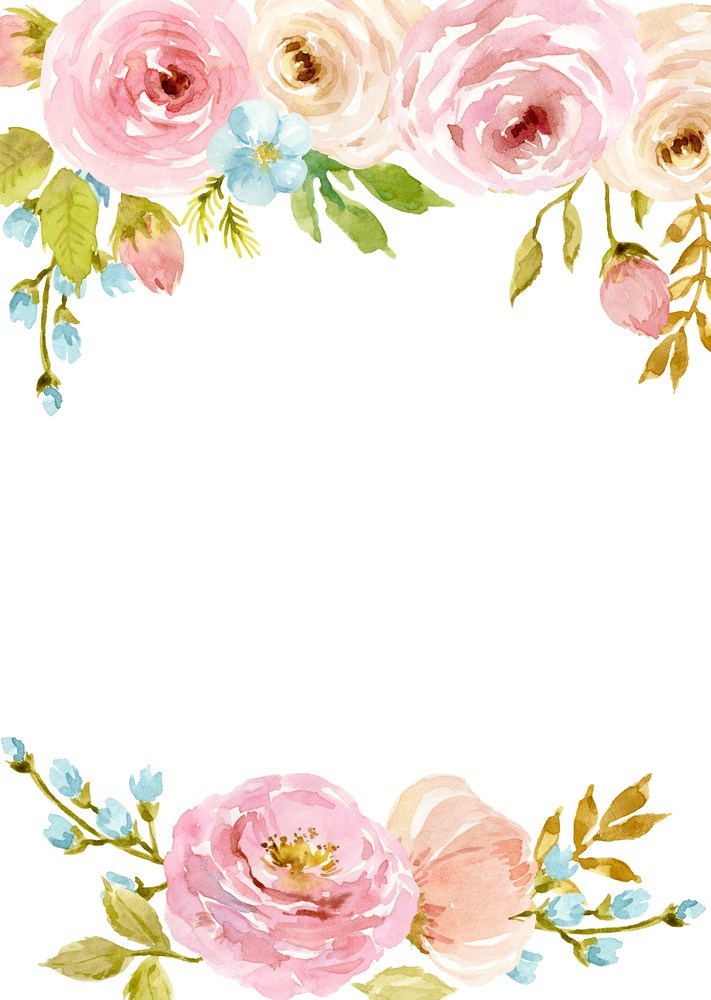 Crispy fried whitebait, tartare sauce & chipotle mayo £6BBQ Chicken Wings, tomato salsa £7Nachos, guacamole, salsa, sour cream, 3 cheeses & jalapenos £10 (v)MAINSRoast garlic and tomato spaghetti prawns £14.50 or without prawns £11.50 (v)Pan roast Salmon, tomato & herb salad £14.50The Queensbury Fish & chips, tartare sauce £13.50Lamb Curry, & rice £10.50 Pork Chops with sauteed potatoes £14           SANDWICHES Griddled Cheeseburger, Seasoned Fries £14.50Veggie Burger, Sweet Potato Fries £13The Southern Fried One, Seasoned Fries £14Fried Chicken, Egg & Bacon Sub, Seasoned Fries £10.50